CẢNH ĐỨC TRUYỀN ĐĂNG LỤCQUYỂN 8* Thieàn sö Hoaøi Nhöôïng sau ñôøi thöù 2, coù 56 vò. Ñeä töû noái Phaùp Maõ Toå (43 vò thaáy coù ghi luïc)Thieàn sö Voâ Nghieäp ôû phaàn chaâuThieàn sö Quaûng Tröøng ôû Ñaïi Ñoàng leã chaâuThieàn sö Phoå Nguyeän ôû Nam Tuyeàn Trì ChaâuThieàn sö Ñaëng AÅn Phong ôû Nguõ ÑaøiHoøa thöôïng Phaät AÙo ôû OÂn ChaâuHoøa thöôïng OÂ CöõuHoøa thöôïng Ñaïi Thieän ôû nuùi Thaïch Söông Ñaøm ChaâuHoøa thöôïng Thaïch CöõuHoøa thöôïng Boån KheâHoøa thöôïng Thaïch LaâmToïa Chuû Löôïng ôû Taây Sôn Hoàng ChaâuHoøa thöôïng Haéc NhaõnHoøa thöôïng Meã LaõnhTeà Phong Hoøa thöôïngÑaïi Döông Hoøa thöôïngHoøa thöôïng Hoàng Loa nuùiThieàn sö Quy Döông Voâ Lieãu ôû Tuyeàn ChaâuHoøa thöôïng Lôïi SônHoøa thöôïng Nhuõ Nguyeân ôû Thieàu ChaâuHoøa thöôïng Tuøng SônHoøa thöôïng Taéc XuyeânThieàn sö Taây Vieân Taây Vieân-Nam NhaïcHoøa thöôïng Baùch LinhHoøa thöôïng Kim Ngöu ôû traán chaâuHoøa thöôïng Ñoäng AnHoøa thöôïng ñaû Ñòa ôû Haân ChaâuHoøa thöôïng Tuù Kheâ ôû Ñaøm Chaâuluïc)Thieàn sö Phong Thaàn Taïng ôû nuùi Maõ Ñaàu Töø ChaâuThieàn sö Thieän Giaùc ôû Hoa Laâm Ñaøm ChaâuHoøa thöôïng Thuûy Ñöôøng ôû Ñình ChaâuHoøa thöôïng Coå TöïHoøa thöôïng Tì Thoï ôû Giang TaâyHoøa thöôïng Thaûo Ñöôøng ôû Kinh TrieäuThieàn sö Chaân Thuùc ôû nuùi Döông Kyø-Vieân ChaâuHoøa thöôïng Moâng KheâHoøa thöôïng Haéc Giaûn ôû Laïc KinhHoøa thöôïng Höng Bình ôû Kinh TrieäuHoøa thöôïng Tieâu DaoHoøa thöôïng Phöôùc KheâHoøa thöôïng Thuûy Laõo ôû Hoàng ChaâuHoøa thöôïng Phuø BoâiHoøa thöôïng Long Sôn ôû Ñaøm ChaâuCö só Baøng Uaån ôû Töông Chaâu (43 vò treân ñaây thaáy coù ghiThieàn sö Minh Giaùc ôû nuùi Thieân MuïcThieàn sö Haønh Minh ôû nuùi Vöông OÁcThieàn sö Trí Taïng ôû Kinh TrieäuThieàn sö Hy Ñaûnh ôû nuùi Ñaïi VöôngThieàn sö Ñònh giaùc ôû Coân Sôn Toâ ChaâuÑaïi sö Hoàng Sôn ôû Tuøy ChaâuThieàn sö Nguyeân Ñeà ôû Lieân ChaâuThieàn sö Voâ Lieãu ôû Tuyeàn ChaâuThieàn sö tueä Trung ôû Tuyeàn ChaâuThieàn sö Hoaøi Khoâng ôû nuùi An PhongThieàn sö Ñaïo Haïnh ôû nuùi La PhuøThieàn sö Phaùp taïng ôû Loâ SônThieàn sö Ninh Boân ôû nuùi Löõ Haäu(13 vò treân ñaây khoâng coù cô duyeân-ngöõ cuù khoâng ghi luïc)* Ñeä töû noái phaùp ñôøi thöù 2 cuûa Thieàn sö Hoaøi Nhöôïng.Thieàn sö Voâ Nghieäp ôû Phaàn Chaâu:Sö ngöôøi ôû Thöôïng Laïc thuoäc Thöông Chaâu, hoï Ñoã. Luùc xöa meïlaø baø Lyù nghe treân hö khoâng coù tieáng noùi cho ôû nhôø ñöôïc chaêng? Beøn thöùc giaác maø coù thai. Ñeâm sinh sö coù aùnh saùng laï ñaày nhaø. Tuoåi nhoû, ñi thì nhìn thaúng, ngoài thì kieát giaø. 9 tuoåi ñeán nöông Thieàn sö Chí Boån chuøaKhai Nguyeân maø thoï kinh Ñaïi thöøa. 5 haïnh ñeàu tuïng thuoäc khoâng soùt. 12 tuoåi caïo toùc, 20 tuoåi thoï giôùi cuï tuùc vôùi Luaät sö U ôû Töông Chaâu. Hoïc taäp Luaät Töù Phaàn sôù vöøa xong thì coù theå giaûng noùi, thöôøng vì chuùng vò Taêng giaûng kinh Nieát-baøn, muøa Ñoâng muøa Haï ñeàu khoâng boû. Sau nghe Thieàn moân cuûa Maõ Ñaïi sö höng thaïnh beøn ñeán chieâm leã. Maõ Toå thaáy Sö coù hình daïng kyø laï, tieáng noùi nhö chuoâng, beøn baûo Phaät Ñöôøng nguy nga trong aáy khoâng coù Phaät. Sö quì laïy maø hoûi: Hoïc vaên 3 thöøa con ñaõ hieåu qua yù chæ, thöôøng nghe Thieàn moân töùc taâm laø Phaät thaät chöa ñöôïc roõ. Maõ Toå noùi: Chæ chöa hieåu roõ taâm, laïi khoâng coù moät vaät khaùc. Sö laïi hoûi: Theá naøo laø yù Toå sö töø Taây Truùc sang maät truyeàn taâm aán? Toå noùi Ñaïi Ñöùc ñang ôû trong oàn aøo, luùc khaùc haõy ñeán. Sö beøn lui ra. Toå goïi: Ñaïi Ñöùc! Sö quay ñaàu laïi, Toå hoûi: Caùi gì ñoù? Sö beøn ngoä maø ñaûnh leã. Toå noùi: Gaõ ngu ñoän leã baùi laøm gì?Töø khi ñöôïc yù chæ beøn tìm ñeán Taøo Kheâ laïy thaùp Toå vaø ñeán Loâ Nhaïc, Thieân Thai tìm khaép caùc Thaùnh Tích. Töø vuøng Laïc ñeán vuøng Ung nghæ taïi chuøa Taây Minh, vò Taêng chuùng ñeàu thænh caàu ñaûm nhaän ñòa vò Ñaïi ñöùc cuûa hai vuøng. Sö noùi ñaây khoâng phaûi chí ta. Sau Sö ñeán Thöôïng Ñaûng. Tieát Ñoä Söù laø Lyù baûo Chaân kính troïng danh haïnh cuûa Sö maø sôùm chieàu cung phuïng. Sö thöôøng coù veû moûi meät, baûo vò raèng: Ta voán laùnh nôi ñoâng ñuùc, nay laïi baän roän tieáp quyù vò, haù laø taâm ta ö? Roài leân nuùi Baûo Phuïc. Khoâng bao laâu thì Sö ñeán ôû chuøa Kim Caùc taïi Thanh Löông, ñoïc laïi Ñaïi Taïng qua 8 naêm thì xong. Laïi xuoáng Nam ñeán Taây Haø. Thöù Söû Caàn Thuïc Trieàn môøi Sö ôû Tònh xaù Khai Nguyeân. Sö baûo: Duyeân ta ôû ñaây. Do ñoù maø giaûng Ñaïi phaùp gaàn 20 naêm, Ñaïo tuïc ôû hai vuøng Tính chaâu vaø phaàn Chaâu ñeàu ñöôïc caûm hoùa. Nhöõng ngöôøi hoïc ñeán hoûi, Sö nhieàu laàn ñaùp raèng: Ñöøng voïng töôûng. Vua Ñöôøng Hieán Toâng nhieàu laàn sai söù môøi vaøo trieàu, sö ñeàu töø bònh maø chaúng ñeán. Khi vua Ñöôøng Muïc Toâng leân ngoâi, thöôøng nghó vieäc chieâm leã beøn sai Taêng hai vuøng nhö Luïc Linh Phuï v.v... mang chieáu ñoùn röôùc ñeán ñaûnh leã thöa raèng: Hoaøng thöôïng luùc naøy aân chæ khaùc nhau xin Hoøa thöôïng taïm thuaän theo yù trôøi khoâng neân noùi bònh. Sö mæm cöôøi baûo Baàn ñaïo coù ñöùc ñoä gì maø daùm laøm phieàn chuùa thöôïng. xin Haõy veà tröôùc, toâi ñi ñöôøng khaùc. Roài taém goäi caïo toùc, nöûa ñeâm baûo ñeä töû laø Hueä AÂm v.v... raèng: caùc oâng ñaõ thaáy nghe taùnh giaùc tri ñoàng tuoåi vôùi Thaùi hö chaúng sinh chaúng dieät, taát caû caûnh giôùi voán töï vaéng laëng, khoâng moät phaùp naøo thaät coù ngöôøi meâ khoâng hieåu bieát thì bò caûnh meâ hoaëc, moät khi bò caûnh meâ hoaëc roài thì troâi laên maõi khoâng cuøng. Caùc oâng neân bieát. Taâm taùnh voán töï coù khoâng do taïo taùc, gioáng nhö kim cang khoâng theå phaù hoaïi. Taát caû caùc phaùp nhöboùng nhö tieáng vang khoâng coù thaät, cho neân kinh noùi.Chæ coù moät söï thaätHai khaùc chaúng phaûi chaân Luoân bieát taát caû khoâng Chaúng moät vaät tình naøy.Ñoù laø choã duïng taâm cuûa chö Phaät, caùc oâng neân sieâng thöïc haønh! Noùi xong thì ngoài kieát giaø maø hoùa. Ngaøy leã traø tyø maây laønh 5 saéc muøi thôm laï xoâng khaép, nhaët ñöôïc xaù lôïi oùng aùnh nhö ngoïc chaâu, ñeä töû ñem giöõ trong kim quan. Naêm Tröôøng Khaùnh thöù 3, ngaøy 21 thaùng 12 trhì ñem choân ôû thaùp ñaù, thoï 62 tuoåi, laïp ñöôïc 42. Vua ban thuïy laø Ñaïi Ñaït Quoác sö, Thaùp hieäu laø Tröøng Nguyeân.Thieàn sö Quaûng Tröøng ôû Ñaïi Ñoàng, thuoäc Leã Chaâu:Coù vò Taêng hoûi: Theá naøo laø 6 caên dieät maát. Sö noùi: Vung kieám leân hö khoâng chaúng toån thöông vaät. Hoûi: Theá naøo ngöôøi xöa nay? Sö noùi cuõng ngoài maø chaúng bieát nhau. Vò Taêng noùi: Vì sao ñeä töû leã taï maø ñi? Sö noùi: Ngaàm vieát saàu thöông gôûi cho ai?Thieàn sö Phoå Nguyeän ôû Nam Tuyeàn, Trì Chaâu.Sö vò Taân Trònh, Trònh Chaâu, hoï Vöông Naêm Ñöôøng Chí Ñöùc naêm thöù hai Söï thoï nghieäp vôùi Thieàn sö Ñaïi Tueä ôû nuùi Ñaïi Quyø. Naêm 30 tuoåi ñeán Tung Nhaïc thoï giôùi. Luùc ñaàu hoïc Töôùng Boä Cöïu Chöông nghieân cöùu Tyø ni. Sau ñeán caùc phaùp toøa nghe kinh Hoa Nghieâm, laêng Giaø. Vaøo Trung Quaùn Baùch Moân maø tinh luyeän huyeàn nghóa. Sau ñeán thaát ngaøi Ñaïi Tòch maø ñoán nhieân queân noâm, ñöôïc Tam-muoäi Du hyù. Moät hoâm naáu chaùo cho chuùng Taêng, Maõ Ñaïi sö hoûi trong chaäu laø caùi gì? Sö hoûi: Caùi ñoù cuï noùi laø caùi gì? Töø ñoù keû ñoàng hoïc chaúng daùm hoûi chôi. Naêm Trinh Nguyeân naêm thöù 11 döøng nghæ taïi Trì Döông, töï mình laøm thieàn trai hôn 30 Naêm chaúng xuoáng nuùi Nam Tuyeàn. Ñaàu naêm Ñaïi Hoøa, Tuyeân Thaønh Lieâm Söù laø Luïc Coâng Hoaøn nghe Ñaïo phong cuûa Sö beøn cuøng giaùm quaân ñoàng xin Sö xuoáng nuùi, tieáp ñaõi baèng leã thaày troø. Sö beøn môû roäng huyeàn cöông. Töø ñoù hoïc chuùng haøng traêm vò, caùc nôi ñeàu xem laø baäc taøi gioûi. Moät hoâm Sö daïy chuùng raèng Ñaïo aáy nhö nhö sôùm laø thay ñoåi. Thôøi nay Sö Taêng phaûi ôû trong dò loaïi maø laøm. Qui Toâng noùi: Laøm haïnh suùc sinh maø khoâng quaû baùo suùc sinh. Sö hoûi 8 chaøng maïnh laïi ñi ñaâu. Luùc khaùc Sö baûo: Hoâm qua Vaên Thuø Phoå hieàn canh 3, moãi ngöôøi laõnh 20 gaäy ñuoåi ra khoûi vieän. Trieäu Chaâu hoûi: Hoøa thöôïng lieàn chuaån ñaùnh gaäy daïy ai? Sö noùi: Laïi noùi Vöông laõo Sö ñi ñaâu. Trieäu Chaâu beøn leã baùi maø lui ra. Sö ñònh saùng hoâm sau ñi daïo trang xaù. Ñeâm aáy thaàn thoå ñòa baùo tröôùc Trang chuû. Trang chuû chuû bò ñaày ñuû. Sö ñeán hoûi: Sao bieát Laõo Taêng ñeánmaø baøy noùi Theá. Trang chuû noùi ñeâm qua Thaàn Thoå Ñòa baùo tröôùc Hoøa thöôïng hoâm nay ñeán. Sö noùi Vöông laõo sö tu haønh khoâng coù naêng löïc bò quæ thaàn nhìn thaáy. Coù vò Taêng hoûi Hoøa thöôïng ñaõ laø Thieän tri thöùc vì sao bò quæ thaàn nhìn thaáy. Sö noùi Thoå Ñòa laïi boû moät phaàn côm. Luùc khaùc Sö noùi: Giang Taây Maõ Toå noùi töùc taâm töùc Phaät, coøn Vöông laõo sö sao chaúng noùi khoâng theå laø taâm, khoâng phaûi laø Phaät, khoâng phaûi laø vaät, sao noùi laïi coù loãi gì? Trieäu Chaâu leã baùi maø lui. Luùc ñoù moät ngöôøi Taêng theo hoûi Trieäu Chaâu raèng Thöôïng toïa leã baùi roài coù yù gì? Trieäu Chaâu ñaùp: OÂng ñi hoûi Hoøa thöôïng. Vò Taêng leân hoûi: Vöøa roài xeùt Thöôïng toïa yù theá naøo? Sö noùi: OÂng aáy hieåu ñöôïc yù chæ cuûa Laõo Taêng. Moät sö böng baùt leân Phaùp ñöôøng. Hoøa thöôïng Hoaøng baù ôû ngoài haøng gheá ñaàu thaáy Sö khoâng ñöùng daäy. Sö hoûi: Tröôûng laõo haønh Ñaïo trong Naêm naøo? Hoaøng baù ñaùp: Thôøi Phaät khoâng Vöông. Sö noùi cuõng laø chaùu cuûa Vöông laõo sö ôû ñaáy. Moät hoâm Sö hoûi Hoaøng baù raèng vaøng roøng laøm theá giôùi, baïc traéng laøm xoùm laøng ñaây laø choã ôû cuûa ngöôøi naøo? Hoaøng baù ñaùp laø noùi ôû cuûa Thaùnh Nhaân. Sö noùi: laïi coù 1 vò ôû coõi nöôùc naøo? Hoaøng baù lieàn ñöùng khoanh tay. Sö noùi: Noùi khoâng ñöôïc sao chaúng hoûi Vöông laõo sö? Hoaøng baù lieàn hoûi: Laïi coù moät ngöôøi ôû coõi nöôùc naøo? Sö noùi ñaùng tieác. Luùc khaùc Sö laïi hoûi Hoaøng baù: Ñònh hueä caùc hoïc lyù naøy ra sao? Hoaøng baù noùi: Trong suoát möôøi hai thôøi giôø chaúng nöông töïa moät vaät. Sö noùi chaúng phaûi laø choã thaáy cuûa Tröôûng laõo sao? Hoaøng baù noùi: Chaúng saùm. Sö noùi: Giaù nöôùc eùp traùi caây haûy ñeå ñoù, tieàn giaøy coû daïy ai traû. Sö thaáy vò Taêng chaët caây, beøn goõ ngoâ caây ba laàn. Vò Taêng boû buùa trôû veà vò Taêng Ñöôøng. Sö thì veà Phaùp Ñöôøng. Hoài laâu laïi vaøo Taêng Ñöôøng thaáy vò Taêng aáy ngoài vôùi y baùt. Sö noùi: Teân löôøng gaït gieát vò. Vò Taêng hoûi Sö veà tröôïng thaát laáy chæ nam ñaâu? Sö noùi ñeâm qua canh 3 maát traâu. Trôøi saùng thì maát löûa. Sö nhaân 2 nhaø Ñoâng Taây ñeàu giaønh nhau con meøo. Sö gaëp baïch chuùng raèng: Noùi ñöôïc thì cöùu soáng meøo, noùi khoâng ñöôïc thì cheùm cheát meøo. Chuùng khoâng ñaùp ñöôïc, Sö beøn cheùm cheát meøo. Luùc aáy Trieäu Chaâu töø ngoaøi ñi vaøo. Sö neâu caâu chuyeän tröôùc. Trieäu Chaâu beøn côûi giaøy ñaët treân ñaàu maø böôùc ra. Sö noùi: Hoài naõy neáu coù oâng vöøa ôû ñaây seõ cöùu ñöôïc con meøo. Sö ôû phöông tröôïng ngoài hô löûa Sam Sôn. Sö noùi khoâng caàn chí Ñoâng chí Taây ngay vieäc naøy noùi ñi. Sam Sôn döïng caây cuûi ñang chaùy leân ñöùng khoanh tay. Sö noùi tuy laø nhö vaäy, nhöng haõy coøn caùnh moät sôïi chæ so vôùi vöông laõo sö. Coù vò Taêng tham hoûi ñöùng khoanh tay ñöùng. Sö noùi coøn theá tuïc laém. Vò Taêng aáy beøn chaáp tay Sö noùi: Laïi quaù vò Taêng. Vò Taêng khoâng ñaùp ñöôïc. Coù 1 vò Taêng röûa baùt, Sö beøn giaät baùt. Vò Taêng aáy ñöùng tay khoâng Sö noùi baùt ôû trong tay oângñoù, oâng noùi thì thaàm (laàm baàm) caùi gì? Vò Taêng khoâng ñaùp ñöôïc. Sö  böôùc vaøo vöôøn rau thaáy 1 vò Taêng, Sö laáy mieáng ngoùi maø neùm vò Taêng quay ñaàu laïi, Sö beøn giô leân 1 chaân. Vò Taêng khoâng ñaùp ñöôïc. Sö lieàn trôû veà phöông tröôïng. Vò Taêng aáy theo vaøo hoûi raèng: Hoøa thöôïng vöøa neùm mieáng ngoùi vaøo con haù chaúng phaûi laø caûnh giaùc con? Sö noùi: Ñöa chaân leân laøm gì? Vò Taêng khoâng ñaùp ñöôïc. Sö daïy chuùng raèng: Vöông laõo sö naøy baùn mình, ai mua? Moät ngöôøi Taêng noùi con mua Sö noùi noù khoâng maéc khoâng reû oâng mua laøm gì. Vò Taêng khoâng ñaùp ñöôïc. Sö cuøng Qui Toâng, Ma Coác ñoàng ñi tham leã Quoác Sö Nam Döông. Sö tröôùc ôû treân ñöôøng veõ moät voøng troøn baûo noùi ñöôïc thì ñi. Qui Toâng beøn vaøo ngoài giöõa voøng troøn. Ma Coác laøm coâ gaùi laïy xuoáng. Sö hoûi: Sao chaúng ñi. Qui Toâng noùi taâm naøo ñi. Sö beøn goïi veà trôû veà khoâng ñi tham leã Quoác Sö nöõa. Sö hoûi Thaàn nuùi laøm gì, ñaùp laø ñaùnh löôùi. Sö hoûi tay ñaùnh hay chaân ñaùnh? Thaàn nuùi thöa: Xin Hoøa thöôïng noùi. Sö noùi roõ raøng nhôù laáy gioáng y nhö taùc giaû? Coù moät toïa chuû töø giaû Sö, Sö hoûi ñi ñaâu? Ñaùp: Xuoáng nuùi. Sö noùi thöù nhaát chaúng ñöôïc cheâ baùi Vöông Laõo Sö. Ñaùp: Sao daùm cheâ bai Hoøa thöôïng. Sö beøn phun nöôùc hoûi: Nhieàu ít Toïa chuû lieàn ra ñi. Moät hoâm sö ñoùng cöûa phöông tröôïng, laáy tro boû quanh ngoaøi cöûa baûo: Neáu coù ngöôøi noùi ñöôïc thì môû cöûa. Coù ngöôøi ñaùp nhöng chöa ñuùng yù sö. Trieäu Chaâu ñaùp: Trôøi xanh. Sö beøn môû cöûa. Sö ngaém traêng Coù vò Taêng hoûi: Luùc naøo gioáng ñöôïc, caùi aáy. Sö noùi Vöông laõo sö 20 Naêm tröôùc cuõng ñaâu ñeán. Vò Taêng hoûi: Nay thì laøm gì? Sö beøn trôû veà Phöông tröôïng. Luïc Hoaøn Ñaïi Phu hoûi raèng: Ñeä töû töø 6 hôïp laïi, trong ñoù laïi coù thaân chaêng? Sö noùi ghi nhôù roõ raøng hoaøn toaøn gioáng nhö ngöôøi laøm. Luùc laïi baûo sö raèng: Hoøa thöôïng raát chaúng theå nghó baøn ñeán theá giôùi naøo cuõng ñeàu thaønh töïu. Sö noùi: Vöøa roài ñeàu laø phaàn vieäc cuûa ñaïi phu. Ngaøy khaùc Luïc baûo Sö raèng: Ñeä töû cuõng hieåu sô Phaät phaùp. Sö lieàn hoûi Ñaïi phu trong caû 12 giôø thì laøm gì. Luïc noùi: Taác tô khoâng ñeo mang. Sö noùi: Haõy coøn laø daïng döôùi theàm. Sö laïi noùi: Chaúng thaáy Ñaïo, coù Ñaïo Quaân vöông chaúng thu naïp quan coù trí. Sö leân Phaùp Ñöôøng roài Luïc ñaïi phu noùi: Xin Hoøa thöôïng vì chuùng noùi phaùp. Sö noùi: Baûo Laõo Taêng noùi gì). Luïc noùi: Haù Hoøa thöôïng khoâng coù phöông tieän? Sö hoûi: Noùi noù thieáu caùi gì. Luïc noùi vì sao coù 6 Ñöôøng 4 sinh Sö noùi: Laõo Taêng khoâng daïy noùi Luïc Ñaïi phu cuøng Sö gaëp ngöôøi, Luïc giô hoät suùc saéc leân baûo raèng: Laøm gì chaúng laøm gì, laøm sao tin laø truùng ñöôïc. Sö caàm hoät suùc saéc leân baûo: 18 caùi ñaàu thuùi! Laïi coù ngöôøi hoûi: Trong nhaø ñeä töû coù 1 taûng ñaù khi thì ngoài hoaëc naèm treân aáy, nay ñem taïc töôïng Phaät ñöôïc chaêng? Sö noùi ñöôïc. Ñaïi phu noùi: Chôû chaúng ñöôïc chaêng? Sö noùi coù ñöôïc chaúng ñöôïc! Trieäu Chaâuhoûi: Ñaïo chaúng phaûi vaät ngoaøi, vaät ngoaøi chaúng phaûi Ñaïo, theá naøo laø vaät ngoaøi Ñaïo? Sö lieàn ñaùnh. Trieäu Chaâu caàm gaäy giô leân noùi: Töø nay veà sau chôù ñaùnh laàm ngöôøi. Sö noùi: Roàng raén khoù phaân bieät, ñeä töû khoù gaït thaày roài goïi Vieän chuû! Vieän chuû: Daï! Sö noùi Phaät 90 ngaøy ôû coõi Trôøi Ñao Lôïi vì meï noùi phaùp. Luùc ñoù vua Öu Ñieàn nhôù Phaät, xin Muïc Lieân vaän thaàn thoâng 3 laàn ñöa thôï leân ñoù taïc töôïng Phaät, chæ taïc ñöôïc 31 töôùng, vì sao töôùng Phaïm AÂm taïc chaúng ñöôïc? Vieän chuû hoûi Theá naøo laø töôùng Phaïm AÂm? Sö noùi keû löôøng gaït gieát ngöôøi. Sö hoûi Duy Na raèng: Hoâm nay xin khaép laøm gì? Ñaùp raèng keùo coái xay Sö noùi: Coái xay töø oâng maø keùo khoâng ñöôïc ñuïng vaøo caùi caây ôû chính giöõa coái. Duy Na khoâng ñaùp ñöôïc. Moät hoâm coù vò Ñaïi Ñöùc hoûi Sö raèng: Töùc taâm laø Phaät chaúng ñöôïc phi taâm phi Phaät cuõng chaúng ñöôïc, vaäy yù Sö theá naøo? Sö ñaùp: Nay Ñaïi Ñöùc laïi tin töùc taâm laø Phaät xong, coøn noùi gì ñöôïc vaø chaúng ñöôïc. Chæ nhö Ñaïi Ñöùc aên côm xong töø treân nhaø Ñoâng xuoáng nhaø Taây chaúng theå hoûi vò ñöôïc hay chaúng ñöôïc vaäy. Khi Sö ôû am coù 1 vò Taêng ñeán, Sö noùi toâi saép leân nuùi ñôïi ñeán giôø trai thì töï laøm côm maø keâu tröôùc xong, ñem 1 phaàn leân treân nuùi. Ít laâu sau vò Taêng aáy töï keâu, cuøng luùc boû heát vieäc nhaø ñeán giöôøng naèm. Sö ñôïi khoâng thaáy ñeán, lieàn veà am thì thaáy vò Taêng aáy naèm, Sö cuõng ñeán naèm 1 beân. Sö beøn ñöùng daäy ñi, Sö ñöùng sau baûo: Khi tröôùc toâi ñeán ôû am naøy, ñuû 1 Ñaïo giaû lanh lôïi, ñeán nay chaúng thaáy. Sö caàm quaû caàu leân hoûi: Caùi naøy sao gioáng caùi aáy. Vò Taêng ñaùp chaúng gioáng. Sö noùi: Thaáy caùi naøy ôû ñaâu maø noùi chaúng gioáng? Vò Taêng noùi: Neáu hoûi toâi choã thaáy thì Hoøa thöôïng haõy buoâng vaät trong tay. Sö noùi: Cho oâng voán coù moät con maét. Luïc Hoaøn Ñaïi phu noùi vôùi Sö raèng: Phaùp Trieäu sö raát kyø laï Noùi muoân vaät ñoàng goác laø chaúng phaûi 1 theå. Sö chæ hoa maãu ñôn tröôùc saân noùi naøy ñaïi phu, khi ngöôøi thaáy caây hoa naøy gioáng nhö trong moäng. Luïc khoâng hieåu gì. Luïc laïi hoûi Thieân Vöông ôû ñòa vò naøo? Sö noùi neáu laø Thieân vöông töùc khoâng phaûi ñòa vò. Luïc noùi: Ñeä töû nghe noùi Thieân vöông laø ôû Sô ñòa? Sö noùi: Ñaùng duøng thaân Thieân vöông ñeå ñoä thì lieàn hieän thaân Thieân vöông maø noùi phaùp. Luïc töø giaû trôû veà Tuyeân Thaønh. Sö hoûi Ñaïi phu ñeán ñoù laáy gì trò daân? Luïc noùi duøng trí tueä trò daân. Sö noùi: Vì sao choã aáy taát caû sinh linh ñeàu bò gaëp phaûi tình caûnh laàm than khoán khoå? Sö ñeán Tuyeân Chaâu. Luïc Ñaïi phu ra ñoùn röôùc, chæ cöûa thaønh noùi raèng: Moïi ngöôøi ñeàu baûo laøm cöûa hình troøn chaúng hay Hoøa thöôïng baûo laøm cöûa hình gì. Sö noùi: Neáu Laõo Taêng noùi sôï nhuïc phong hoùa cuûa Ñaïi phu. Luïc noùi: Khi Boãng nhieân giaëc ñeán thì bieát laøm sao? Sö noùi Vöông laõo sö toäi loãi. Luïc laïi hoûi: Ñaïi Bi Boà taùt duøng ngaøn tay ngaøn maét ñeå laøm gì? Sö noùi: Nhö Quoác gia duøng Ñaïi phu ñeå laøm gì?Sö thieát trai cuùng döôøng maõ Ñaïi sö, hoûi chuùng raèng: Maõ Ñaïi sö coù ñeán chaêng? Chuùng khoâng ñaùp. Ñoäng Sôn noùi ñôïi coù baïn lieàn ñeán. Sö noùi: OÂng tuy laø vò haäu sinh, maø raát öa troå taøi. Ñoäng Sôn noùi: Hoøa thöôïng chôù giaáu taøi laøm gì. Sö giaët aùo keá coù vò Taêng hoûi Hoøa thöôïng cuõng coù caùi aáy. Sö ñöa aùo leân noùi: Maëc caùi aáy ra sao. Sö hoûi vò Taêng Löông Khaâm raèng: ÔÛ kieáp khoâng coù Phaät chaêng? Ñaùp: Coù, Sö hoûi: Ai vaäy? Ñaùp: Löông Khaâm. Sö hoûi ôû coõi nöôùc naøo thì khoâng ñaùp. Coù vò Taêng hoûi Toå, Toå truyeàn nhau thì truyeàn caùi gì? Sö noùi 1 2 3 4 5. Hoûi theá naøo laø ñaùy goác cuûa ngöôøi xöa. Sö baûo ñôïi coù lieàn noùi. Vò Taêng hoûi: Vì sao Hoøa thöôïng noùi doái. Sö baûo ta chaúng noùi doái. Loâ haønh giaû môùi noùi doái. Hoûi trong möôøi hai canh giôø laáy gì laøm caûnh, hai sö noùi: Sao chaúng hoûi Vöông laõo sö ? Vò Taêng noùi hoûi roài. Sö noùi laïi töøng cuøng oâng laøm caûnh sao? Coù vò Taêng hoûi: Hoa sen xanh chaúng theo luùc gioù löûa maø tan laø sao? Sö noùi khoâng coù gioù löûa chaúng theo laø sao? Vò Taêng khoâng ñaùp. Sö lieàn hoûi: Khi chaúng nghó thieän chaúng nghó aùc nghó chung chaúng sinh laø maët muõi xöa nay cuûa ta chaêng? Vò Taêng noùi: Khoâng cho noù loä ra. Sö hoûi toïa chuû raèng: OÂng giaûng kinh cho ta nghe ñöôïc chaêng? Ñaùp: Toâi giaûng kinh cho Hoøa thöôïng nghe, Hoøa thöôïng phaûi noùi thieàn cho toâi nghe môùi ñöôïc. Sö noùi khoâng theå ñem ñaïn vaøng maø ñoåi laáy ñaïn baïc ñöôïc. Toïa chuû noùi: Toâi chaúng hieåu. Sö noùi: OÂng noùi treân hö khoâng coù 1 ñaùm maây laø ñoùng ñinh treo noù hay daây coät noù? Hoûi trong hö khoâng coù 1 vieân ngoïc laøm sao laáy noù? Sö noùi: Cheû tre laøm thang baéc leân hö khoâng maø laáy? Vò Taêng hoûi: Trong hö khoâng laøm sao baéc thang? Sö hoûi: OÂng ñònh laøm sao laáy?Vò Taêng töø giaõ hoûi raèng: Con ñeán caùc nôi, neáu coù ngöôøi hoûi Hoøa thöôïng nhöõng ngaøy gaàn ñaây laøm gì, con traû lôøi theá naøo? Sö noùi: Noùi vôùi hoï ngaøy gaàn ñaây ta thoâi ñaùnh nhau. Vò Taêng hoûi laøm gì. Sö ñaùp: 1 voã 2 maát. Hoûi khi cha meï chöa sinh thì muõi ôû ñaâu? Sö hoûi: Vaäy cha meï ñaõ sinh thì muõi ôû ñaâu. Khi Sö saép tòch, Ñeä nhaát toïa hoûi Hoøa thöôïng khi maát seõ ñi ñaâu? Sö noùi: Laøm con boø ñöïc ôû döôùi nuùi. Vò Taêng hoûi con theo Hoøa thöôïng ñöôïc chaêng? Sö noùi: Neáu oâng theo ta thì ngaäm 1 caây coû ñeán ñaây. Sö thò hieän bò bònh. Naêm Ñaïi Hoøa naêm thöù 8 (giaùp daàn) ngaøy 25 thaùng 12, buoåi saùng Sö baûo hoïc troø raèng: Sao muø ñeøn huyeãn cuõng laâu roài, chôù baûo ta coù tôùi lui. Noùi xong thì tòch, thoï 87 tuoåi, laïp ñöôïc 58. Muøa xuaân naêm sau thì nhaäp thaùp.Thieàn sö AÅn Phong ôû nuùi Nguõ Ñaøi.Sö ngöôøi ôû Voõ, Phuùc Kieán, hoï Ñaëng. Thöôû nhoû khoâng thoâng minh laém cha meï cho xuaát gia. Luùc ñaàu ñeán choã Maõ Toå nhöng chöa coù theå toû ngoä. Sau laïi ñeán Thaïch ñaàu, hai phen vaãn chöa thaáy gì. Cuoái cuøng laïi veàvôùi Maõ Ñaïi sö maø ñöôïc kheá hoäi. Khi Sö ôû Thaïch Ñaàu, hoûi raèng: Theá naøo laø ñöôïc hôïp ñaïo? Thaïch Ñaàu noùi: Ta cuõng chaúng hôïp Ñaïo. Sö hoûi roát raùo theá naøo? Thaïch Ñaàu noùi: OÂng bò caùi ñoù bao laâu roài. Moät hoâm Hoøa thöôïng Thaïch Ñaàu caét coû, Sö ôû beân traùi khoanh tay maø ñöùng. Thaïch Ñaàu neùm caùi lieàm tröôùc maët Sö maø caét 1 caây coû. Sö hoûi Hoøa thöôïng coù caét ñöôïc caùi ñoù khoâng? Thaïch Ñaàu giô caùi lieàm leân. Sö tieáp laáy caùi lieàn vaø laøm ra veõ caét coû. Thaïch Ñaàu noùi: OÂng chæ caét ñöôïc caùi ñoù maø chaúng bieát caét ñöôïc caùi naøy ö. Sö khoâng ñaùp ñöôïc. Moät hoâm Sö ñaåy xe ñaát, Maõ Ñaïi sö ngoài xoaït chaân treân ñöôøng. Sö noùi xin Thaày ruùt chaân laïi. Ñaïi sö noùi: Ta xoaïc ra thì chaúng ruùt laïi, Sö noùi ñaõ tieán thì khoâng luøi roài ñaåy xe caùn qua. Chaân Ñaïi sö bò thöông, Ñaïi sö veà Phaùp Ñöôøng caàm buùa noùi: Vöøa roài caùn chaân Laõo Taêng bò thöông sao coøn ñeán ñaây? Sö beøn ñöa coå ra tröôùc Ñaïi sö. Ñaïi sö beøn neùm buùa. Sö ñeán Nam Tuyeàn thaáy chuùng vò Taêng tham vaán. Nam Tuyeàn chæ Tònh Bình noùi: Caùi bình ñoàng naøy laø caûnh, trong bình coù nöôùc, chaúng ñöôïc ñuïng ñeán caûnh maø ñem nöôùc laïi cho Laõo Taêng. Sö beøn caàm tònh bình ñeán tröôùc maët Nam Tuyeàn maø ñoå nöôùc xuoáng. Nam Tuyeàn beøn thoâi. Sau Sö ñeán Qui Sôn, ñeå y baùt treân ñaàu thöôïng toïa. Qui Sôn nghe Sö thuùc ñeán beøn ñuû oai nghi maø ñoùn nöôùc, Sö thaáy ñeán beøn giaû naèm nguû. Qui Sôn lieàn trôû veà phöông tröôïng. Sö beøn boû ñi. Laùt sau Qui Sôn hoûi thò giaû: Sö thuùc ôû ñaâu? Ñaùp: Ñi roài. Qui Sôn hoûi khi ñi coù noùi gì khoâng? Ñaùp: Chaúng noùi gì caû. Qui Sôn noùi: Chôù baûo laø khoâng noùi, tieáng aáy nhö saám vang! Muøa ñoâng Sö ôû nuùi Tung Nhaïc, muøa haï nghæ ôû Thanh Löông. Trong Naêm Ñöôøng Nguyeân Hoøa coøn leân nuùi Nguõ Ñaøi. Ñöôøng ñi ra ñaát Hoaøi Taây Thuoäc Ngoâ Nguyeân Teá ñem binh choáng leänh vua. Quan quaân vaø giaëc ñaùnh nhau chöa phaân thaéng baïi. Sö noùi ta ñeán ñeå giaûi cöùu naïn naøy. Beøn quaêng tích tröôïng leân hö khoâng phi thaân bay ñeán, quaân 2 beân thaáy vaäy thì taâm ñaùnh nhau lieàn döùt. Sö ñaõ hieän baøy thaàn dò lo sôï thaønh vieäc meâ hoaëc moïi ngöôøi beøn aån vaøo Nguõ Ñaøi ôû hang kim cang. Tröôùc luùc saép maát Sö hoûi chuùng raèng: Vò caùc nôi khi thieân hoùa hoaëc ngoài hoaëc naèm ta ñeàu thaáy, coøn ñöùng maø hoùa thì khoâng. Chuùng ñaùp: Coù. Sö hoûi laïi coù ñöùng ngöôïc chaêng (loän ñaàu xuoáng ñaát). Chuùng ñaùp khoâng heà coù. Sö beøn ñöùng ngöôïc maø hoùa. Nhöng aùo quaàn vaãn oâm saùt vaøo ngöôøi. Luùc ñoù chuùng baøn vieäc Traø tyø thì vaãn söøng söûng baát ñoäng. Xa gaàn ñeán chieâm leã ñeàu khen ngôïi, khoâng ngôùt. Sö coù coâ em gaùi laøm Ni, luùc ñoù ñeán beân Sö than raèng: Laõo huynh khi soáng chaúng theo phaùp luaät, cheát roài coøn meâ hoaëc ngöôøi sao? Beøn ñöa tay xoâ thì ngaõ xuoáng. Sau ñoù traø tyø, nhaët xaù lôïi maø xaây thaùp thôø.Hoøa thöôïng Phaät AÙo ôû OÂn Chaâu.Bình thöôøng, khi thaáy ngöôøi ñeán thì sö choáng gaäy xuoáng ñaát noùi raèng: Tröôùc Phaät cuõng nhö theá, sau Phaät cuõng nhö theá. Coù vò Taêng hoûi:Ngay luùc aáy thì laøm sao? Sö veõ 1 voøng troøn. Vò Taêng giaû laøm coâ gaùi laïy xuoáng, Sö beøn ñaùnh. Vò Taêng hoûi theá naøo laø Ñaïi yù Phaät phaùp? Sö noùi giaëc, giaëc. Vò Taêng hoûi theá naøo laø dò hoaïi? Sö giô cheùn leân goïi: Hoa noâ, Hoa noâ aên côm ñi?Hoøa thöôïng OÂ Cöõu.Coù 2 thöôïng toïa laø Huyeàn vaø Thieäu töø Giang Taây ñeán tham vaán Sö. Sö hoûi: 2 Thieàn Baù töø ñaâu ñeán vò Taêng noùi töø Giang Taây ñeán. Sö lieàn caàm gaäy ñaùnh. Huyeàn noùi töø laâu ñaõ bieát Hoøa thöôïng coù cô yeáu naøy. Sö noùi oâng ñaõ chaúng hieåu. Vò Taêng ñöùng sau chæ ñöùng nhìn. Khi vò Taêng ñöùng sau ñònh ñeán gaàn thì Sö lieàn ñaùnh vaø baûo raèng tin bieát cuøng 1 loã khoâng khaùc ñaát (Tham Ñöôøng ñi).Hoøa thöôïng Ñaïi thieän ôû nuùi Thaïch Söông Ñaøm Chaâu.Coù vò Taêng hoûi: Theá naøo laø Ñaïi yù Phaät phaùp? Sö noùi ngaøy xuaân gaø gaùy. Vò Taêng noùi ñeä töû chaúng hieåu. Sö noùi Trung Thu choù suûa. Sö leân Phaùp Ñöôøng noùi: Ñaïi chuùng ra ñaây ra ñaây, Laõo Taêng coù phaùp yeáu traêm Naêm sau chaúng luïy oâng. Chuùng thöa: Xin Hoøa thöôïng noùi. Sö noùi: Chaúng tieâu 1 ñoáng löûa. Ñoâng Sôn hoûi: Tröôùc gheá 1 ñöùa beù thaät laø bieát vieäc, nhö nay chaúng thaáy ñi ñaâu? Sö noùi: Löûa chaùy treân hoà chaúng ñöôïc, trôû veà theá giôùi Thanh Löông ñi.Hoøa thöôïng Thaïch Cöõu:Töø tröôùc tham vaán Maõ Toå, Toå hoûi töø ñaâu tôùi? Sö noùi: Töø OÂ Cöõu nh ñeán. Toå hoûi: OÂ Cöõu nhöõng ngaøy gaàn ñaây coù caâu noùi gì? Sö noùi: Maáy ngöôøi ôû ñaây mòt muø. Toå noùi: Mòt muø haõy gaùc laïi, laëng yeân 1 caâu laø theá naøo? Sö böôùc ñeán tröôùc Sö 3 böôùc. Toå noùi ta coù 7 gaäy gôûi ñaùnh OÂ Cöõu, oâng coù chòu chaêng? Sö noùi Hoøa thöôïng aên ñoøn tröôùc, con chòu sau. Roài trôû veà OÂ Cöõu.Hoøa thöôïng Boån Kheâ:Baøng Cö só hoûi raèng: Ñôn Haø ñaùnh thò giaû coù yù gì? Sö noùi Ñaïi Laõo oâng thaáy choã hay dôû cuûa vò. Cö só noùi: Vì toâi vaø oâng ñoàng tham neân môùi daùm hoûi. Sö noùi sao khoâng töø ñaàu cuøng baøn baïc. Cö só noùi: Ñaïi Laõo oâng chaúng theå noùi chuyeän vôùi Sö veà vieäc phaûi quaáy cuûa vò. Sö noùi nghó oâng tuoåi ñaõ giaø. Cö só noùi toäi quaù, toäi quaù!Hoøa thöôïng Thaïch Laâm:Moät hoâm Baøng Cö só ñeán. Sö beøn choáng phaát traàn noùi: Chaúng rôi vaøo Cô cuûa Ñôn Haø thöû noùi 1 caâu Cö só giaät laáy caây phaát traàn roài ñöa leân 1 naém tay. Sö noùi chính laø Cô cuûa Ñôn Haø. Cö só noùi cuøng ta chaúng rôixem. Söù noùi Ñôn Haø sôï caâm coøn Baøng oâng sôï ñieác. Cö só noùi khôùp roài, khôùp roài! Sö khoâng noùi. Cö só hoûi vöøa noùi caùi gì ñoù Sö cuõng laøm thinh. Moät hoâm Sö hoûi: Cö só raèng: Toâi coù möôïn caâu hoûi, Cö só khoâng tieác caâu noùi. Cö só baûo: Xin noùi ñi. Sö noùi: Xöa nay laø tieác caâu noùi. Cö só noùi: Caùi ñoù hoûi thì baát giaùc laø laïc vaøo tieän nghi khaùc. Sö beøn bòt tai maø thoâi. Cö sò noùi: Taùc gia, taùc gia.Toïa chuû Löôïng ôû Taây sôn thuoäc Hoàng Chaâu: Voán ngöôøi ôû ñaát Thuïc, chuyeân veà giaûng kinh luaän. Nhaân tham vaán Maõ Toå, Toå hoûi nghe noùi toïa chuû giaûng ñöôïc kinh luaän phaûi khoâng? Löôïng noùi: Chaúng daùm. Toå hoûi laáy gì maø giaûng? Löôïng noùi ñem taâm maø giaûng. Toå noùi taâm nhö thôï taøi, yù nhö hoøa vôùi taøi laøm sao hieåu maø giaûng ñöôïc kinh. Löôïng caõi laïi: Taâm ñaõ giaûng chaúng ñöôïc thì hö khoâng giaûng ñöôïc chaêng? Toå noùi töùc laø hö khoâng giaûng ñöôïc. Löôïng khoâng chòu lieàn ñònh xuoáng theàm. Toå goïi Toïa chuû. Löôïng quay ñaàu laïi boãng nhieân ñaïi ngoä lieàn leã baùi.  Toå noùi, Sö ñoän y kia leã baùi laøm gì? Löôïng trôû veà chuøa baûo thính chuùng raèng: Toâi giaûng kinh luaän noùi laø khoâng ai baèng. Nay bò 1 caâu hoûi cuûa Maõ Ñaïi sö thì coâng phu bình sinh ñeàu tieâu tan heát roài. Beøn aån vaøo Taây Sôn khoâng coøn tin töùc gì.Hoøa thöôïng Haéc Nhaõn.Coù vò Taêng hoûi: Theá naøo laø chaúng phaûi thaày xuaát theá? Sö ñaùp: Caây gaäy cuûa thieän tai.Hoûi: Theá naøo laø ñaïi yù Phaät phaùp? Sö noùi: 10 Naêm laõo baùn than chaúng bieát chaám khaéc beân ñoøn caân?Hoøa thöôïng Meã Laõnh.Coù vò Taêng hoûi: Theá naøo laø vieäc cuûa naïp y? Sö noùi: Xaáu xa maëc oâng ganh, chaúng ñeo saéc raùng maây. Khi Sö saép maát coù ñeå laïi 1 baøi keä raèng:Toå Toå chaúng nghó baøn Chaúng höùa maõi ôû ñôøi Ñaïi chuùng kheùo suy tö Roát raùo chæ caùi aáy.Hoøa thöôïng Teà Phong.Moät hoâm Baøng cö só vaøo vieän. Sö noùi: Ngöôøi tuïc thöôøng vaøo vò Taêng vieän doø xeùt caùi gì? Cö só quay ñaàu nhìn 2 beân hoûi ai noùi gì, ai noùi gì? Sö beøn heùt lôùn. Cö só noùi: ÔÛ trong ñoù. Sö noùi: Khoâng phaûi laø Ñöông Döông noùi chaêng? Cö só noùi: Sau löng kìa. Sö quay ñaàu noùi xem xem.Cö só noùi: Giaëc coû thua, giaëc coû thua. Sö khoâng ñaùp. Cö só laïi hoûi: Ñaây caùch phong Ñaûnh maáy daäm? Sö hoûi: ÔÛ ñaâu ñeán ñaây. Cö só noùi: Cao  vaøcöùng raát ñaùng sôï chaúng ñöôïc hoûi. Sö hoûi nhieàu ít. Cö só noùi: 1, 2, 3. Sö noùi 4, 5, 6. Cö só hoûi sao chaúng noùi 7? Sö noùi vöøa noùi 7 laïi coù 8. Cö só noùi ñöôïc ñaáy ñöôïc ñaáy. Sö noùi maëc tình theâm 1. Cö só beøn heùt maø ñi. Sö ñi theo sau cuõng heùt.Hoøa thöôïng Ñaïi Döông.Trong laàn Thieàn sö y tham vaán. Sö noùi Thieàn y gaàn ñaây coù moät soá Thieàn sö ôû laáy vieäc tröôùc maø daïy ngöôøi, laáy vieäc tröôùc maét laøm ngöôøi aáy, laïi hoäi vaên theå khi chöa boùi cuõng khoâng. Y noùi: Con trong aáy coù 1 caâu hoûi, hoûi Hoøa thöôïng chaúng bieát ñöôïc khoâng? Sö noùi: Ñaùp oâng ñaõ roõ chôù noùi ñöôïc khoâng. Y noùi laïi bieát ñöôïc tröôùc maét cuõng chöa. Sö hoûi tröôùc maét bieát laøm gì .Y noùi: Laïi caàn gaëp ngöôøi xem xeùt. Sö hoûi ai? Y noùi: Con. Sö beøn heùt lôùn. Y lui böôùc maø ñöùng. Sö noùi: OÂng chæ bieát ngoù tröôùc maø chaúng bieát nhìn sau. Y noùi: Tuyeát laïi theâm söông. Sö noùi: Kia ñaây khoâng tieän nghi.Hoøa thöôïng nuùi Hoàng Loa, thuoäc U Chaâu.Coù baøi tuïng daïy Ñeä töû raèng:Nuùi Hoàng Loa ôû gaàn moïi Di Ngöôøi ñöôïc ñoä phaàn nöûa laø sao Cuøng noùi hoûi hoaøn toaøn hieåu Ñaùng thöông chæ hieåu coù caùi naøy.Thieàn sö Voâ Lieãu, truï nuùi Qui Döông Tuyeàn Chaâu.Sö ngöôøi Hoàng Ñöôøng Hoà Coâng, thuoäc huyeän Phuû Ñieàn hoï thaåm. Naêm 7 tuoåi cha daét vaøo Vieän Baïch Troïng xem nhö ôû nhaø, beøn xuaát gia. Ñeán 18 tuoåi thì xuoáng toùc thoï giôùi cuï tuùc ôû chuøa Linh Nham. Sau tham vaán vôùi Thieàn sö ôû Ñaïi Tòch maø thoâng ñaït keá thöøa nghieäp Toå, lieàn trôû veà Boån vieän. ÔÛ phía Baéc vieän ñöôøng haùi cuûi maát daáu. Moät hoâm Sö choáng gaäy vaïch coù raäm maø ñi, gaëp con ruøa lôùn coù 6 maét, laùt sau maø maát. Beøn caát am ôû nuùi naøy, do ñoù ñôøi goïi laø Hoøa thöôïng Qui Döông. Moät hoâm coù con hoå ñuoåi con nai chaïy vaøo am. Sö laáy gaäy ñuoåi con hoå maø baûo veä nai. Khi saép tòch coù noùi keä raèng:Taùm möôi Naêm lo vieäc Ñoâng Taây Ñeán nay chaúng caàn oâng ñaàu baïc Chaúng dôû chaúng hay chaúng lôùn beù Laïi cuøng moïi ngöôøi taùnh gioáng nhau Khoâng ñeán khoâng ñi cuõng khoâng truù Hieåu roõ xöa nay töï taùnh khoâng.Noùi keä xong thì an nhieân thò tòch. Choân ôû chaùnh ñöôøng gaàn hai möôi Naêm, bò suoái nuùi laøm chìm maát, hoïc troø môû thaùp ra thì thaáy toaønthaân noåi trong nöôùc. Maân Vöông nghe bieát, sai söù röôùc vaøo saân phuû cuùng döôøng. Boãng nghe muøi hoâi thuùi töø xa. Vöông ñoát höông khaán vaùi raèng: Coù theå dôøi Qui Döông veà choã cuõ maø xaây thaùp thôø chaêng. khaán xong thì muøi thôm laï xoâng khaép, caû thaønh ñeàu ñeán chieâm leã. Boån Ñaïo daâng thuïy laø Chaân Tòch Ñaïi sö, thaùp hieâu Linh Giaùc. Sau ñeä töû laø tueä Trung gaëp Tröøng Thaùi maát ôû Baïch y, beøn choân ôû phía Ñoâng thaùp Sö caùch hai traêm böôùc, goïi laø Thaùp Ñoâng. Nay ôû Qui Döông coù hai chaân thaân, daân chuùng nöông caäy nhö söï caûm hoùa ñeå laïi cuûa Taêng giaø. Coøn tueä Trung thì ñaéc phaùp vôùi Hoøa thöôïng Thaûo Am nhö trong chöông naøy coù noùi roõ.18 Hoøa thöôïng Lôïi Sôn.Coù vò Taêng hoûi: Caùc Saéc veà khoâng, coøn khoâng thì veà ñaâu? Sö noùi: Caùi löôõi chaúng loït ra khoûi mieäng. Vò Taêng hoûi: Vì sao chaúng ra khoûi mieäng? vò Sö noùi: Trong ngoaøi nhö moät. Vò Taêng hoûi: Chaúng traùi qua Taêng kyø maø ñöôïc phaùp thaân, xin sö chæ thaúng. Sö noùi: Con ñeä töû noái phaùp nghieäp cha. Vò Taêng hoûi phaûi hieåu theá naøo? Sö noùi: Ñaøy aûi gieát choùc chaúng laäp baøy. Vò Taêng hoûi vì sao Ñaïi chuùng coù choã nöông caäy. Sö noùi: Ñaïi chuùng ñaõ boû, phaùp thaân laøm gì? Vò Taêng khoâng ñaùp ñöôïc. Sö noùi: OÂng hoûi ñi ta ñaùp. Vò Taêng lieàn hoûi: Theá naøo laø phaùp thaân? Sö noùi laø hoa ñoám trong hö khoâng,aùnh naêng nhö nöôùc vò Taêng hoûi: Theá naøo laø yù tôû sö töø Taây Truùc ñeán. Sö noùi chaúng thaáy Theá naøo. Vò Taêng hoûi vì sao nhö vaäy. Sö baûo chæ vì nhö vaäy.Hoøa thöôïng Nhuõ Nguyeân ôû Thieàu Chaâu.Sö leân Phaùp ñöôøng noùi raèng: YÙ Taây Truùc ñeán roõ raøng chaúng ngaïi gì khoù noùi. Ñaïi chuùng khoâng coù ai noùi ñöôïc ñi ra thöû noùi xem. Coù moät ngöôøi Taêng ra vöøa laïy thì Sö lieàn ñaùnh baûo: Luùc naøo loù ñaàu ra? Khi Sö thaáy Ngöôõng Sôn coøn laøm Sa di ngoài tuïng kinh, Sö heùt raèng: Sa di naøy tuïng kinh gioáng nhö tieáng khoùc. Ngöôõng Sôn noùi tueä Tòch tuïng kinh gioáng nhö khoùc, chaúng bieát Hoøa thöôïng ra sao. Sö beøn quay ñaàu nhìn laïi maø thoâi.Hoøa thöôïng Tuøng Sôn:Moät hoâm Sö môøi Baøng cö só uoáng traø. Cö só ñöa caùi khay traø leân noùi: Moïi ngöôøi ñeàu coù phaàn, vì sao noùi khoâng ñöôïc. Sö noùi: Chæ vì moïi ngöôøi ñeàu coù, do ñoù noùi chaúng ñöôïc. Cö só noùi: Vì sao huynh noùi ñöôïc? Sö noùi: Chaúng theå khoâng noùi. Cö só noùi roõ raøng roõ raøng! Sö lieàn uoáng traø. Cö só hoûi: Sö huynh uoáng traø sao chaúng môøi khaùch? Sö hoûi ai? Cö só noùi: OÂng Baøng. Sö noùi ñaâu caàn môøi. Sau Ñôn Haø nghe vieäc baûo raèng: Neáu khoâng phaûi Tuøøng Sôn thì maáy ai bò oâng hoï Baøng kia laøm loaïn maát. Cö só nghe noùi beøn nhôø ngöôøi nhaén vôùi Ñôn Haø raèng: Sao chaúng hieåukhi chöa giô caùi khay traø leân?Hoøa thöôïng Taéc Xuyeân:Baøng cö só gaëp Sö, Sö noùi coù nhôù luùc xöa khi gaëp Thaïch Ñaàu noùi lyù chaêng? Cö só noùi: Cuõng ñöôïc Sö nhaéc laïi. Sö noùi: Tình bieát tham laâu vieäc ñaõ lôøn. Cö só noùi: OÂi Laõo sö ñaõ giaø chaúng phaûi chæ Baøng oâng. Sö noùi: 2 caùi ñoù ñoàng thôøi ñaâu coù khaùc nhau. Cö só noùi: Baøng oâng nhanh nhaïy thaéng Sö. Sö noùi: Chaúng phaûi hôn ta chæ laø sau oâng 1 caùi khaên bòt ñaàu Cö só noùi: raát gioáng vôùi Sö. Sö lieàn cöôøi lôùn. Moät hoâm Sö vaøo vöôøn haùi traø. Baøng Cö só noùi phaùp giôùi chaúng dung thaân, Sö coù thaáy ta chaêng? Sö noùi chaúng phaûi laõo sö sôï ñaùp lôøi oâng. Cö só noùi: Coù hoûi coù ñaùp vì laø (bình) thöôøng. Sö beøn haùi traø chaúng theàm nghe. Cö só noùi: Chôù laï vì roài neâu ra taát caû moïi ñieàu tröôùc ngöôøi saùng maét hoûi deã daøng. Sö cuõng chaúng theøm ngoù. Cö só heùt caùi laõo giaø chaúng coù leã nghi ñôïi ta Sö lieàn neùm gioã traø trôû veà phöông tröôïng.Thieàn sö Ñaøm Taïng ôû Lan Nhaõ Taây Vieân Nam Nhaïc.Sö voán ñöôïc taâm aán töø Thieàn sö Ñaïi Tòch. Sau yeát kieán Hoøa thöôïng Thaïch Ñaàu maø ñöôïc roãng saùng thaáu suoát. Naêm Ñöôøng Trinh Nguyeân naêm thöù hai, Sö leân ôû treân ñænh Hoaønh Nhaïc cao voùt neân ít vò tham vaán. Vì chaân ñen beøn dôøi veà ôû Taây Vieân, maø baïn Thieàn raát ñoâng. Moät hoâm Sö ñaøo ao. Vò Taêng hoûi sao khoâng sai Sa di. Sö beøn voã tay 3 caùi. Sö coù nuoâi moät con choù khoân. Haèng ñeâm ñi kinh haønh, con choù ngaäm aùo Sö. Sö lieàn veà phoøng, laïi naèm giöõ beân cöûa maø suûa. Boãng choù nhieàu laàn suûa döõ. Saùng hoûi ra thì phía Ñoâng nhaø beáp coù con raén lôùn daøi maáy tröôïng, haù mieäng phun khí ñoäc phuø phuø. Thò giaû môøi sö traùnh ñi. Sö noùi cheát ñaâu troán ñöôïc. Noù ñem ñoäc ñeán thì ta laáy töø bi maø nhaän, ñoäc khoâng coù taùnh thaät, kích phaùt thì göôïng eùp, töø daãu voâ duyeân oan thaân moät ñöôøng . Noùi xong thì raén döõ cuùi ñaàu töø töø boø ñi boãng nhieân chaúng thaáy. Laïi 1 hoâm coù boïn troäm vaøo. Con choù cuõng ngaäm aùo Sö. Sö baûo troäm raèng: Trong am tranh coù vaät gì vöøa yù thì cöù laáy khoâng heà tieác. Troäm caûm lôøi noùi maø cuùi ñaàu boû ñi.Hoøa thöôïng. Baùch Linh:Moät hoâm giöõa ñöôøng gaëp Baøng cö só. Sö hoûi: Ngaøy xöa Cö só töø ngaøi Nam Nhaïc ñöôïc caâu coù yù nghóa ñaõ töøng neâu vôùi ngöôøi chöa? Cö  só noùi neâu roài. Sö hoûi vôùi ai. Cö só laáy tay chæ troû ñaùp oâng Baøng. Sö noùi: Thaät laø Dieäu Ñöùc khoâng sinh buoàn cho Cö só chaúng tôùi. Cö só lieàn hoûi: Sö ñöôïc Löïc cuù ai bieát. Sö lieàn ñoäi noùn maø ñi. Cö só noùi kheùo maø ñi ñöôøng. Sö ñi moät maïch khoâng ngoù laïi.Hoøa thöôïng Kim Ngöu ôû Traán Chaâu.Sö töï laøm côm cuùng döôøng chuùng Taêng. Moãi khi ñeán giôø trai thì ñem 1 thuøng côm ñeán tröôùc trai ñöôøng muùa maø goïi raèng Boà taùt ra aên côm. Vöøa muùa tay vaø cöôøi lôùn ngaøy naøo cuõng theá.Hoøa thöôïng Ñoäng An:Coù vò Taêng töø giaû Sö, Sö noùi: Ñi ñaâu? Vò Taêng noùi: Voán chaúng coù choã ñi. Sö noùi laønh thay Xaø Leâ. Vò Taêng noùi chaúng daùm chaúng daùm. Sö noùi ñeán caùc nôi neâu roõ. Coù vò Taêng ñöùng haàu. Sö hoûi hoâm nay laø maáy. Vò Taêng noùi chaúng bieát. Sö noùi: Ta nhôù \ vò Taêng hoûi hoâm nay laø maáy. Hoâm nay laø ñeâm toái trôøi.Hoøa thöôïng Ñaû Ñ a ôû Haân Chaâu.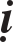 Sö töø Giang Taây laõnh yù chæ, töï giaáu teân goïi cuûa mình, nhöõng ngöôøi hoïc ñeán hoûi chæ laáy gaäy ñaäp xuoáng ñaát maø chæ baøy. Luùc ñoù ngöôøi ta goïi laø Hoøa thöôïng Ñaõ Ñòa. Moät hoâm bò vò Taêng Taïng vaùc gaäy ñeán vaø hoûi, Sö chæ haû mieäng. Vò Taêng hoûi caùc Ñeä töû moãi khi Hoøa thöôïng coù vò ñeán hoûi thì lieàn ñaäp xuoáng ñaát yù chæ ra sao? Ñeä töû beøn laáy khuùc cuûi ôû döôùi beáp neùm vaøo caùi choû.Hoøa thöôïng Tuù Kheâ ôû Ñaøm Chaâu.Moät hoâm Coác Sôn hoûi: Thanh saéc thuaàn chaân theá naøo laø Ñaïo. Sö noùi: Loaïn ñaïo laøm gì. Coác sôn töø Ñoâng chaïy sang ñöùng ôû beân taây. Sö noùi: Neáu khoâng nhö theá töùc laø vieäc hoïa. Coác Sôn lieàn chaïy qua beân Ñoâng. Sö beøn xuoáng giöôøng Thieàn môùi ñi 2 böôùc thì bò Coác Sôn tuùm ngöïc aùo hoûi Thanh saéc thuaàn chaân thì theá naøo? Sö lieàn ñaùnh Coác Sôn. Coác Sôn noùi: 10 Naêm sau caàn ngöôøi ñeán uoáng traø cuõng khoâng coù. Sö noùi: Vaäy oâng giaø Coác Sôn laøm gì? Coác Sôn cöôøi lôùn ha ha 3 tieáng.Thieàn sö Thaàn Taïng ôû nuùi Maõ Ñaàu thuoäc Töø Chaâu.Sö leân Phaùp Ñöôøng goïi chuùng baûo raèng: Bieát maø khoâng bieát chaúng phaûi khoâng bieát maø noùi khoâng bieát.Thieàn sö Thieän Giaùc, ôû Hoa Laâm thuoäc Ñaøm Chaâu.Sö thöôøng caàm tích tröôïng ban ñeâm ñi ra nôi chaân röøng, cöù 7 böôùc 1 laàn rung tích tröôïng vaø laàn xöng nieäm danh hieäu Quaùn AÂm Thieän Hoäi ôû Giaùp Sôn caát am hoûi raèng: Xa nghe Hoøa thöôïng nieäm Quaùn AÂm phaûi chaêng? Sö noùi ñuùng. Giaùp Sôn noùi: Côõi ngöïa thì ñaàu theá naøo? Sö ñaùp: Loù ñaàu thì töø oâng côõi, chaúng loù ñaàu thì côõi caùi gì? Vò Taêng tham vaán beøn traûi toïa cuï. Sö noùi chaäm chaäm. Vò Taêng hoûi Hoøa thöôïng thaáy gì? Sö noùi ñaùng tieác cho phaù laàu chuoâng. Vò Taêng aáy do ñoù maø ngoä. Moät hoâm Quaùn saùt söù Buøi Höu hoûi raèng: Sö coù thò giaû chaêng? Sö noùi coù 1, 2 ñöùa. Chuù Buøi Höu hoûi ôû ñaâu? Sö beøn goïi lôùn Ñaïi khoâng, Tieåu khoâng! Luùc ñoù coù 2 con hoå töø sau am chaïy ra. Buøi thaáy sôï quaù Sö baûo 2 con hoå: Coùkhaùch, ñi ñi. 2 con hoå gaàm göø roài boû ñi. Buøi Höu hoûi Sö laøm haïnh nghieäp gì maø caûm ñöôïc Theá nhö vaäy? Hoài laâu Sö beøn, hoûi: Hieåu chaêng? Ñaùp khoâng hieåu. Sö noùi Sôn Taêng thöôøng nieäm Quaùn AÂm.Hoøa thöôïng Thuûy Ñöôøng ôû Th nh Chaâu.Sö tra hoûi Qui Toâng: OÂng laø ngöôøi ôû ñaâu? Qui Toâng noùi: Ngöôøi ôû Traàn Chaâu. Sö hoûi bao nhieâu tuoåi. Qui Toâng noùi 22. Sö noùi: Khi Xaø Leâ chöa sinh thì Laõo Taêng ñaõ qua laïi. Qui Toâng hoûi Hoøa thöôïng khi naøo sinh thì Sö döïng ñöùng caây phaát traàn. Qui Toâng hoûi caùi ñoù haù coù sinh. Sö noùi hieåu ñöôïc töùc voâ sinh. Qui toâng noùi chöa hieåu ôû Sö khoâng noùi.Hoøa thöôïng Coå TöïÑôn Haø tham vaán Sö traûi qua moät ñeâm ñeán saùng. Saùng ra naáu chaùo chín. Haønh giaû chæ muùc ñaày 1 baùt cho Sö laïi muùc ñaày 1 baùt töï aên khoâng heá ngoù ñeán Ñôn Haø. Ñôn Haø cuõng muùc ñaày 1 baùt maø aên. Haønh giaû noùi: 5 canh nguû daäy sôùm, laïi coù ngöôøi ñi ñeâm. Ñôn Haø hoûi Sö sao khoâng daïy haønh giaû chôù neân voâ leã? Sö noùi treân: Ñaát saïch chaúng neân laøm dô baån ngöôøi trong nhaøø veà vieäc nam nöõ. Ñôn Haø noùi sao khoâng hoûi toäi laõo giaø aáy.Hoøa thöôïng Tyø thoï ôû Giang Taây.Trong luùc naèm, Ñaïo Ngoâ lieàn ñeán tröôùc Sö keùo meàn ñaép. Sö hoûi laøm gì? Ñaïo Ngoâ noùi ñaép meàn. Sö hoûi naèm laø ñuùng hay ngoài laø ñuùng. Ñaïo Ngoâ noùi khoâng ôû 2 choã aáy. Sö noùi vaäy neà haø gì ñaép meàn. Ñaïo Ngoâ noùi: Chôù noùi loaïn . Sö ñeán hô löûa. Ñaïo Ngoâ hoûi laøm gì ñoù? Sö noùi hoøa hôïp Ñaïo Ngoâ hoûi: Vì sao phaûi troán thoaùt? Sö noùi caùch coång laøng bao xa? Ñaïo Ngoâ lieàn phaát tay aùo maø ñi. Moät hoâm Ñaïo Ngoâ töø ngoaøi veà. Sö hoûi töø ñaâu ñeán. Ñaïo Ngoâ noùi ôû gaàn ñeán. Sö noùi duøng caùi saøng gaïo 2 maûnh da kia laøm gì. Ñaïo Ngoâ noùi möôïn. Noù töø oâng maø möôïn khoâng laøm sao sinh? Ñaïo Ngoâ noùi: Chæ vì coù cho neân möôïn.Hoøa thöôïng Thaûo Ñöôøng ôû Kinh Trieäu.Töø khi nghæ tham vaán vôùi ngaøi Ñaïi Tòch beøn ñeán Haûi Xöông. Hoøa thöôïng Haûi Xöông hoûi: Töø ñaâu ñeán. Sö noùi: Töø Ñaïo Traøng ñeán. Xöông hoûi nôi ñoù ôû ñaâu: Khi chöa coù 1 phaùp thì thaân naøy ôû ñaâu. Sö beøn veõ 1 voøng troøn beân trong coù chöõ thaân.Thieàn sö Chaân Thuïc truï nuùi döông Kî, ôû Vieân Chaâu.Sö leân Phaùp Ñöôøng daïy chuùng raèng: Chuùng linh 1 nguoàn möôïn goïi laø Phaät, theå maát hình tieâu maø chaúng maát, doøng vaøng chaûy khaép maø thöôøng coøn. Bieån taùnh khoâng gioù soùng vaøng töï lan. Taâm linh döùt daáu muoân tröôïng cuøng chieáu hieåu ñöôïc lyù naøy thì khoâng noùi maø traûi khaép sa giôùi. Khoâng duïng maø coâng ích huyeàn hoùa. Nhö theá naøo laø rôøi boû giaùc trôûlaïi hôïp vôùi traàn lao, ôû trong coõi aâm maø tuøy tieän töï mình giam nhoát. Sö môùi leân nuùi naøy ôû yeân cho ñeán thaønh vieän, nhoùmï hôïp ñoà chuùng giaûng noùi phaùp ñaõ hôn 40 Naêm. Vaøo Naêm Ñöôøng Nguyeân Hoøa naêm thöù 15, ngaøy 13 thaùng gieâng thì Sö qui tòch. Laøm leã Traø Tyø thu nhaët xaù lôïi ñöôïc 700 haït xaây thaùp döôùi ngoïn Ñoâng Phong ñeåø thôø.Hoøa thöôïng Moâng Kheâ.Coù vò Taêng hoûi khi moät nieäm khoâng sinh thì theá naøo? Sö nín laëng hoài laâu. Vò Taêng beøn leã baùi. Sö noùi: OÂng hieåu caùi gì sinh? Vò Taêng noùi: Con hoaøn toaøn khoâng theå khoâng hoå theïn. Sö noùi: OÂng tin laø ñeán ñöôïc. Vò Taêng hoûi: Boån phaän söï phaûi theá naøo thì xong? Sö noùi: Sao oâng khoâng hoûi? Vò Taêng noùi xin Sö ñaùp lôøi. Sö noùi: OÂng laïi hoûi laø toát. Vò taêng cöôøi lôùn maø ñi ra. Sö noùi: Chæ coù Sö Taêng aáy lanh lôïi. Coù vò Taêng töø ngoaøi ñeán. Sö lieàn heùt vò Taêng noùi: Lyù do vì sao? Sö noùi: Cuõng phaûi gaäy ñaùnh. Vò Taêng noùi caån thaän, roài ñi ra. Sö noùi: roát ñöôïc töï taïi.Hoøa thöôïng Haéc Giaûn ôû Laïc kinh:Coù vò Taêng hoûi theá naøo laø maät thaát? Sö noùi: Caét taïi naèm ñöôøng. Vò Taêng hoûi: Theá naøo laø ngöôøi trong maät thaát? Sö beøn laáy tay ñaám ngöïc.Hoøa thöôïng Höng Bình ôû Kinh Trieäu.Nhuaän Sôn ñeán leã baùi. Sö noùi: Chôù laïy Laõo huõ Ñoäng Sôn noùi laïy khoâng phaûi Laõo huõ. Sö noùi khoâng phaûi Laõo huõ chaúng nhaän laïy. Ñoäng Sôn noùi noù cuõng chaúng ngöng. Ñoäng Sôn hoûi: Theá naøo laø taâm coå Phaät. Sö noùi: Töùc laø taâm oâng. Ñoäng Sôn noùi tuy theá cuõng laø choã toâi nghi. Sö noùi: Sao khoâng hoûi laáy ngöôøi goã. Ñoäng Sôn noùi: Con coù 1 caâu khoâng nhôø mieäng caùc Thaùnh. Sö noùi: OÂng thöû noùi xem. Ñoäng Sôn noùi chaúng phaûi laø con. Ñoäng Sôn töø giaû, Sö hoûi: Ñi ñaâu? Ñoäng Sôn noùi: Theo doøng khoâng ñònh nghæ. Sö noùi: Phaùp thaân theo doøng hay baùo thaân theo doøng. Ñoäng Sôn noùi: ñeàu khoâng neân hieåu Theá. Sö beøn voã tay.Hoøa thöôïng Tieâu Dao.Moät hoâm Sö ngoài treân giöôøng Thieàn, coù vò Taêng ôû Loäc Taây ñeán hoûi: Nieäm nieäm phan duyeân taâm taâm vaéng baët. Sö noùi: Hoâm qua hoûi muoän coù ngöôøi noùi gì? Taây noùi Ñaïo aáy theá naøo? Sö noùi khoâng bieát. Taây noùi xin Sö noùi. Sö laáy phaát traàn taùnh vaøo mieäng. Taây lieàn lui ra. Sö baûo Ñaïi chuùng raèng: Treân ñaàu coù moät con maét.Hoøa thöôïng Phöôùc Kheâ.Coù vò Taêng hoûi khi göông xöa khoâng daáu veát thì sao? Sö im laëng hoài laâu. Vò Taêng hoûi yù Sö theá naøo? Sö noùi: Sôn Taêng tai ôû sau löng vò Taêng laïi hoûi nhö tröôùc. Sö noùi: Cuõng baét chöôùc oâng kia. Vò Taêng hoûi: Theá naøo laø mình? Sö noùi: OÂng hoûi caùi gì? Vò Taêng hoûi: Haù khoâng coùphöông tieän. Sö noùi: OÂng vöøa ñeán hoûi caùi gì? Vò Taêng noùi: Ñaâu ñöôïc ñieân ñaûo. Sö baûo: Hoâm nay raát ñaùng aên gaäy cuûa Sôn Taêng. Vò Taêng hoûi: Duyeân tan thì veà khoâng coøn khoâng thì veà ñaâu? Sö noùi: Naøy vò Taêng (A, B...) vò Taêng: Daï. Sö hoûi: Khoâng ôû ñaâu? Vò Taêng noùi: Xin sö noùi: Ba Tö aên hoà tieâu.Hoøa thöôïng Thuûy Laõo ôû Hoàng Chaâu:Luùc ñaàu tham vaán Maõ Toå theá naøo laø yù töø Taây Truùc ñeán? Toå beøn ñaïp vaøo buïng teù nhaøo, Sö lieàn ñaïi ngoä beøn ñöùng daäy voã tay cöôøi ha haû baûo raèng: laï thay traêm ngaøn Tam-muoäi, voâ löôïng nghóa, maàu chæ moät  1 sôïi loâng treân ñaàu lieàn bieát ñöôïc coäi nguoàn. Roài leã baùi maø lui. Sau Sö baûo chuùng raèng töø khi aên 1 ñaïp cuûa Maõ Toå cho ñeán nay cöôøi chaúng thoâi. Coù vò Taêng veõ 1 voøng troøn duøng tay naém thaân sö, sö beøn khoaùt tay 3 caùi, cuõng veõ 1 voøng troøn chæ cho vò Taêng aáy. Vò Taêng lieàn leã baùi, Sö ñaùnh baûo raèng: Caùi laõo ñaàu (troáng khoâng) naøy. Coù ngöôøi hoûi: Theá naøo laø haïnh Sa moân. Sö noùi: Ñoäng thì hieän boùng, giaùc thì baèng sinh. Hoûi: Theá naøo laø Ñaïi yù Phaät phaùp? Sö beøn voã tay cöôøi ha ha. tieáp cô ñaïi ñeå laø nhö vaäy.Hoøa thöôïng Phuø Boâi.Coù laêng Haønh Baø ñeán leã baùi Sö, Sö cuøng ngoài uoáng traø. Haønh Baø hoûi: noùi Heát söùc maø chaúng ñöôïc caâu, laïi giao cho ai. Sö noùi Phuø Boâi chaúng noùi thöøa. Baø noùi toâi chaúng noùi gì Sö beøn neâu 2 caâu tröôùc hoûi laïi Baø, Baø khoanh tay khoùc raèng: Trong trôøi xanh laïi coù oan khoå. Sö khoâng noùi gì. Baø noùi: Lôøi chaúng bieát rieâng chaùnh, Lyù chaúng bieát rieâng taø, vì vò hoïa lieàn sinh. Sau Coù vò Taêng neâu caâu aáy hoûi Nam Tuyeàn, Nam Tuyeàn noùi: Khoå thay Phuø Boâi bò Laõo baø beû gaõy. Sau Baø nghe lôøi nam Tuyeàn noùi cöôøi baûo raèng: Vöông Laõo Sö cuõng thieáu cô möu Coù Thieàn khaùch Tröøng Nhaát ôû U Chaâu gaëp Haønh Baø beøn hoûi sao noùi Nam Tuyeàn noùi theá cuõng thieáu cô quan Baø beøn khoùc baûo ñaùng thöông ñaùng buoàn thay. Thieàn khaùch khoâng noùi gì. Baø beøn hoûi hieåu chaêng? Thieàn khaùch chaáp tay maø lui. Baø noùi Thieàn hoøa cheát ñöùng nhö sôïi tay töïa haït thoùc. Sau Thieàn khaùch Tröøng Nhaát neâu caâu chuyeän Theá vôùi Trieäu Chaâu, Chaâu noùi: Toâi nhö thaáy Laõo Baø Thuùi aáy hoûi thì baûo mieäng caâm. Tröøng Nhaát hoûi Trieäu Chaâu raèng: chaúng hay Hoøa thöôïng hoûi theá naøo? Trieäu Chaâu laáy gaäy ñaùnh baûo gioáng laõo cheát tieäc aáy chaúng ñaùnh ñôïi luùc naøo, vaø ñaùnh lieàn maáy gaäy. Baø laïi nghe Trieäu Chaâu noùi theá baûo: Trieäu Chaâu ñaùng aên gaäy cuûa Baø. Sau vò Taêng neâu lôøi ñoù vôùi Trieäu Chaâu, Chaâu khoùc noùi: Ñaùng thöông Ñaùng buoàn thay! Baø nghe lôøi aáy cuûa Trieäu Chaâu beøn chaáp tay khen raèng: Trieäu Chaâu maét phaùt ra aùnh saùng chieáu phaù 4 thieân haï. Sau Trieäu Chaâu daïy vò Taêng ñi hoûi Baø rang: Theá naøo laø phaûi TrieäuChaâu? Baø beøn ñöa naém tay leân. Trieäu Chaâu nghe lieàn laøm baøi tuïng ñöa laêng Haønh Baø raèng:Ñöông cô tröôùc maët neâu Tröôùc maët Ñöông Cô bònh Ñaùp oâng laêng Haønh baø Tieáng khoùc sao ñöôïc maát.Baø beøn laøm Tuïng ñaùp Trieäu Chaâu raèng:Tieáng khoùc Sö ñaõ hieåu Ñaõ hieåu coøn ai bieát.Luùc naøy nöôùc Ma Kieät Choân maáy cô tröôùc maét.Hoøa thöôïng Long Sôn ôû Ñaøm Chaâu (cuõng goïi laø Hoøa thöôïng AÅn Sôn)Sö hoûi vò Taêng ôû ñaâu tôùi? Vò Taêng noùi töø Laõo Tuùc ñeán. Sö hoûi: Laõo Tuùc coù caâu noùi gì khoâng? Vò Taêng noùi: Noùi thì ngaøn caâu muoân caâu, chaúng noùi thì 1 chöõ cuõng khoâng. Sö hoûi: Theá naøo laø con ruoài thaû tröùng. Vò Taêng leã baùi. Sö lieàn ñaùnh khi Hoøa thöôïng Ñoäng Sôn giôùi ñi haønh cöôùc moø ñöôøng ñeán nuùi nhaân ñoù tham leã xong. Sö hoûi: Nuùi naøy khoâng coù ñöôøng Xaø Leâ vöøa ôû ñaâu ñeán. Ñoäng Sôn noùi khoâng ñöôøng thì ñaët Hoøa thöôïng töø ñaâu vaøo. Sö noùi ta khoâng heà ñi vaân thæ. Ñoäng Sôn noùi: Hoøa thöôïng ôû nuùi naøy laâu chöa Sö noùi: Xuaân thu chaúng dính liuù. Ñoäng Sôn hoûi: Nuùi naøy ôû tröôùc hay Hoøa thöôïng ôû tröôùc 2 Sö noùi chaúng bieát. Ñoäng Sôn hoûi: Vì sao chaúng bieát? Sö noùi: Ta chaúng vì trôøi ngöôøi maø ñeán. Ñoäng Sôn hoûi: Theá naøo laø chuû trong khaùch? Sö noùi nhieàu Naêm chaúng ra khoûi cöûa. Ñoäng Sôn hoûi: Theá naøo laø chuû trong khaùch? Sö noùi: Naêm daøi khoâng ra khoûi cöûa. Ñoäng Sôn hoûi: Theá naøo laø khaùch trong chuû? Sö noùi: Trôøi xanh che maây traéng. Ñoäng Sôn hoûi: Chuû khaùch caùch nhau bao nhieâu? Sö noùi: Soùng treân nöôùc Tröôøng Giang. Ñoäng Sôn hoûi: Khaùch chuû gaëp nhau coù noùi lôøi naøo? Sö noùi gioù maùt queùt traêng saùng. Ñoäng Sôn laïi hoûi Hoøa thöôïng thaáy Ñaïo lyù gì maø ôû nuùi naøy? Sö noùi: Ta thaáy 2 con traâu buøn ñaáu nhau xuoáng bieån cho ñeán nay khoâng coù tin töùc. Sö coù baøi tuïng raèng:Nhaø coû 3 gian töø ñaáy ôûMoät tia saùng thaàn muoân caûnh nhaøn Chôù ñem phaûi quaáy ñeán ta noùiPhuø sinh xuyeân taïc chaúng lieân quan.Cö só Baøng Uaån ôû töông chaâu.OÂng ngöôøi ôû huyeän Hoaønh Döông thuoäc xung Chaâu, töï laø ÑaïoHuyeàn, ôû ñôøi theo nghieäp Nho. Nhöng Cö só sôùm ngoä traàn lao chí caàu chaân ñeá. Nieân hieäu ñôøi Ñöôøng Trinh Nguyeân, ñaâu Tieân oâng yeát kieán Hoøa thöôïng Thaïch Ñaàu queân lôøi hieåu yù chæ. Laïi laøm baïn vôùi Thieàn sö ôû Ñôn Haø. Moät hoâm Thaïch Ñaàu hoûi: OÂng töø ngaøy gaëp Laõo Taêng ñeán nay laøm vieäc duïng söï theá naøo Ñaùp raèng: Neáu hoûi laøm vieäc duïng söï thì khoâng coù choã môû mieäng OÂng laïi trình 1 baøi keä raèng:Ngaøy duøng vieäc chaúng khaùc Chæ ta töï ngaãu haøiMoãi vieäc khoâng laáy boû Choã choã chôù baøy traùi Ñoû tím ai goïi teânGoø nuùi saïch caû buïiThaàn thoâng vaø dieäu duïng Gaùnh nöôùc vaø cheû cuûi.Thaïch Ñaàu ngaïc nhieân hoûi oâng laø Ñaïo hay tuïc? Cö só ñaùp: Xin theo choã meán moä maø khoâng xuoáng toùc. Sau oâng ñi Giang Taây tham vaán Maõ Toå raèng: Chaúng laøm baïn vôùi muoân phaùp laø ngöôøi gì? Toå noùi: Ñôïi oâng moät mình uoáng heát nöôùc soâng Giang Taây seõ noùi cho oâng. Nghe sau lôøi noùi Cö só lieàn sôùm ngoä huyeàn yeáu. Beøn ôû laïi tham hoïc 2 Naêm. Coù baøi keä raèng:Coù trai chaúng cöôùi Coù gaùi chaúng gaûCaû nhaø luoân ñoaøn tuï Cuøng noùi chuyeän voâ sinh.Töø ñoù cô bieän nhanh choùng caùc nôi nghe tieáng. Thöôøng ñeán caùc giaûng Ñöôøng tuøy hyû kinh kim cang ñeán choã Voâ ngaõ voâ nhaân, beøn hoûi raèng toïa chuû ñaõ Voâ ngaõ voâ nhaân thì ai giaûng ai nghe. Toïa chuû khoâng ñaùp ñöôïc. Cö só noùi: Con tuy chæ laø ngöôøi tuïc bieát thoâ maø tin töôûng. Toïa chuû noùi: Chæ nhö yù Cö só thì laøm sao. Cö só beøn neâu 1 baøi keä:Voâ ngaõ laïi voâ nhaân Laøm gì coù thaân sôKhuyeân oâng thoâi ngoài maõi Chaúng gioáng thaúng caàu chaân Taùnh Baùt Nhaõ kim cang Ngoaøi döùt moïi traàn aiCon nghe vaø tin nhaän Ñeàu laø baøy giaû danh.Toïa chuû nghe keä thì vui möøng khen ngôïi raèng: Choã ñeán cuûa CöSOÁ 2076 - CAÛNH ÑÖÙC TRUYEÀN ÑAÊNG LUÏC, Quyeån 8	856só, Laõo Tuùc ñaõ qua nhieàu laàn. Laïi hoûi ñeàu tuøy cô maø öùng tieáng khoâng phaûi laø khuoân pheùp suy löôøng maø chaáp chaët. Trong Naêm Nguyeân Hoøa Cö só leân phía Baéc Töông Haùn tuøy choã maø ôû, hoaëc ôû Loäc Moân-Phuïng Lónh hoaëc ôû xoùm laøng chôï buùa. Luùc ñaàu ôû Ñoâng Nham, sau ôû nhaø nhoû taïi thaønh Quaùch Taây. OÂng coù moät ngöôøi con gaùi teân Linh Chieáu thöôøng ñi theo cha cheû truùc ñan maønh ñeå baùn maø cuùng döôøng sôùm chieàu. Coù keä raèng:Taâm nhö caûnh cuõng nhö Khoâng thaät cuõng khoâng hö Coù cuõng chaúng maøng Khoâng cuõng chaúng lo Khoâng phaûi Thaùnh hieànHeát vieäc phaøm phu –Deã caøng Deã. Ngay naêm uaån naøy coù chaân tríTheá giôùi Möôøi phöông cuøng Nhaát thöøa Voâ töôùng phaùp thaân ñaâu coù 2Neáu boû phieàn naõo vaøo Boà ñeàChaúng bieát phöông naøo coù Phaät ñòa.Khi Cö só saép maát, sai con gaùi Linh Chieáu ra xem maët trôøi sôùm muoän, ñeán giôø  Ngoï thì vaøo baùo. Coâ con gaùi voäi vaøng  baùo  raèng:  Ngaøy ñaõ giöõa tröa nhöng coù Nhaät thöïc. Cö só beøn ra ngoû xem. Coâ con gaùi beøn leân choã cha ngoài chaép tay maø hoùa. Cö só cöôøi baûo: Con gaùi ta nhanh hôn ta. Theá laø laïi 7 ngaøy sau. Chaâu Muïc Vu Coâng ñeán thaêm bònh. Cö só baûo raèng: Chæ nguyeân khoâng caùc caùi coù. Caån thaän chôù cho laø thaät caùc caùi khoâng. Caùi ñeïp ôû theá gian chæ laø boùng daùng tieáng vang. Noùi xong thì naèm goái treân ñuøi Vu   Coâng maø hoùa. OÂng daën ñoát thaân. Ñaïo tuïc Caùc nôi ñeàu thöông tieác, goïi laø Thieàn Moân Baøng cö só töùc laø Tyø da Tònh Danh OÂng coù thô keä hôn 300 baøi löu truyeàn ôû ñôøi.■